BREVET DE TECHNICIEN SUPÉRIEURmaintenance des systÈmessystèmes énergétiques et fluidiquessystèmes éolienssystèmes de productionSession 2016U 41 : Analyse fonctionnelle et structurelleDurée : 2 heures – Coefficient : 2Matériel autoriséUne calculatrice de poche à fonctionnement autonome, sans imprimante et sans moyen de transmission, à l’exclusion de tout autre élément matériel ou documentaire (Circulaire n°99-186 du 16 novembre 1999 ; BOEN n°42).Dès que le sujet vous est remis, assurez-vous qu'il soit complet.Le sujet comporte 15 pages numérotées de la façon suivante :Dossier de présentation : DP1 à DP2Questionnaire : 		Q1 à Q3Documents réponses : 	DR1 à DR4Documents techniques : 	DT1 à DT7Les candidats rédigeront les réponses aux questions posées sur les feuilles de copie ou, lorsque cela est indiqué sur le sujet, sur les documents réponses prévus à cet effet.Tous les documents réponses sont à remettre en un seul exemplaire en fin d'épreuve et à insérer dans une copie Education Nationale.BREVET DE TECHNICIEN SUPÉRIEURmaintenance des systÈmessystèmes énergétiques et fluidiquessystèmes éolienssystèmes de productionSession 2016U 41 : Analyse fonctionnelle et structurelleDurée : 2 heures – Coefficient : 2DOSSIER DE PRÉSENTATIONCe dossier contient les documents DP1 à DP2.Présentation du site THALES ALENIA SPACE Cannes :L'entreprise THALES ALENIA SPACE à CANNES MANDELIEU est spécialisée dans la fabrication de satellites scientifiques, d’observation de la Terre, de météorologie, de télécommunication et de télévision directe. Il s’agit du plus grand centre d'étude, de fabrication et d'essai de satellites artificiels en Europe.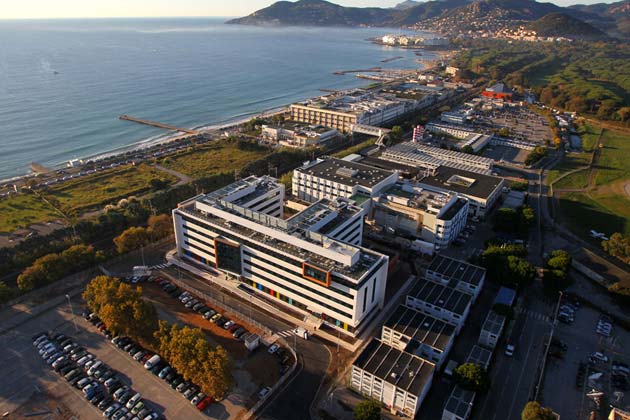 Vue aérienne du site de Cannes Mandelieu© Thales Alenia SpaceLa très haute technologie que demande la conception des satellites impose que la totalité du processus de production se déroule dans des salles à ambiance contrôlée dites « salles blanches » (de type « ISO 5 » ou « ISO 8 »)Une « salle blanche » permet de maintenir les taux de poussières, la température et l’hygrométrie à des niveaux spécifiés de façon à pouvoir y réaliser des opérations sensibles.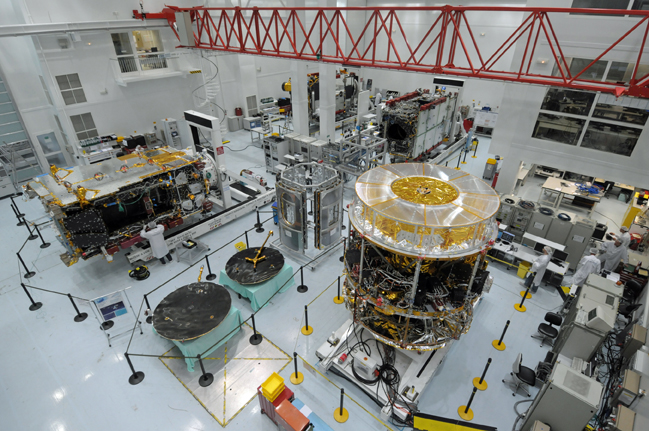 Salle M01 Méditerranée © Thales Alenia Space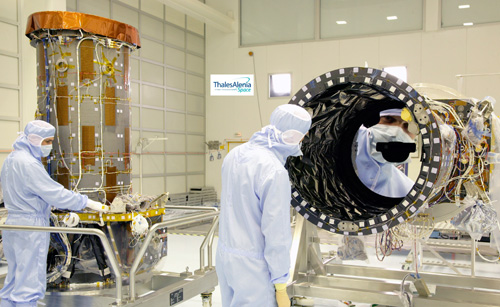 © Thales Alenia SpaceBREVET DE TECHNICIEN SUPÉRIEURmaintenance des systÈmessystèmes énergétiques et fluidiquessystèmes éolienssystèmes de productionSession 2016U 41 : Analyse fonctionnelle et structurelleDurée : 2 heures – Coefficient : 2QUESTIONNAIRECe dossier contient les documents Q1 à Q3.Problématique générale :Afin de mettre en place un plan de maintenance préventive, il s’agit de répondre à une demande d’intervention, visant à contrôler  l’ensemble  des équipements  et des réglages  des appareils  de contrôle – commande de la centrale de traitement d’air n°2, afin de respecter  la norme iso 8 sur le conditionnement d’air d’une salle blanche.	Cette analyse a pour but de vous aider dans la compréhension du fonctionnement 	de l’installation de traitement d’air de certains locaux du site.En analysant le schéma de principe hydraulique, indiquer le local conditionné par la CTA n°2.			Identifier les équipements de la CTA n°2 repères de 1 à 18 sur le schéma de principe 			du DR1 et compléter le tableau du DR1. Indiquer la fonction des équipements de la CTA repérés 2, 4, 5 et 6.D’après le schéma de production et distribution hydraulique, indiquer la nature des équipements réalisant la production calorifique et frigorifique, ainsi que les différentes températures d’alimentation de la batterie chaude et froide de la CTA n°2.	Lorsque la centrale assure l’introduction d’air neuf, le recyclage et le rejet de l’air 	repris, son caisson de mélange d’air comporte 3 registres.	Indiquer par des flèches sur le schéma de la CTA,  les sens de circulation de l’air 	dans l’installation lorsqu’elle fonctionne en tout air neuf. 
	Indiquer sous le schéma, la position des registres air neuf, air recyclé et rejeté (ouvert 	 ou fermé) dans la centrale.	La CTA souffle un débit de 10 000 [m3/h] dans le local, dont 5000 [m3/h] d’air neuf.Quel est en [m3/h] le débit d’air recyclé?Indiquer la position des différents volets d’air. 	D’après le diagramme des exigences et de blocs, relever la superficie du local 	concerné, la section S de la gaine de soufflage en sortie de CTA, ainsi que la 	température 	souhaitée dans le local.	Une mesure à la sortie de la gaine de soufflage de la CTA a permis de relever une 	vitesse V de l’air de 3 m/s. On rappel : Qv = S x V.Définir le débit Qv en m3/h dans la gaine de soufflage et le comparer avec le cahier des charges (exigence DT3 du renouvellement d’air).	La loi de régulation pour la température de soufflage est définie comme indiquée sur le 	DR2.Indiquer si le mode de régulation utilisé pour définir la température de soufflage est de type TOR ou proportionnel. Justifier votre réponse.	Compléter sous le diagramme de régulation chaud / froid de la température de 	soufflage, les zones d’autorisation de fonctionnement  des batteries chaude et 	froide.	Relever sur le DT3 les températures extérieures extrêmes sur le site de Cannes.Relever graphiquement sur le diagramme DR2, les températures de soufflage pour 	les conditions météorologiques extrêmes sur le site de Cannes. 	Analyser  le principe de régulation de vitesse des moteurs de la CTA, et identifier 	les phases 1 à 3 sur le graphe de régulation de vitesse en reportant le cas 1, 2 ou 3.	Justifier l’intérêt de la régulation en variation de vitesse des moteurs.	La supervision des centrales de traitement d’air est réalisée depuis un ordinateur 	central  par un système de GTC (Gestion technique centralisée).Analyser les indications figurant sur le schéma de la supervision (GTC) de la CTA  et relever  les paramètres : température extérieure, température de consigne chaud, températures de soufflage et reprise, position des volets d’air et  position des vannes 3 voies d’alimentation des batteries chaude et froide.	Justifier par rapport à la loi de régulation de la température de soufflage, la 	valeur de température de soufflage relevée sur la GTC, ainsi que l’état des vannes 	3 voies.	Le cahier des charges fixé par le diagramme de régulation est-il respecté ?	Les mesures suivantes des différentiels de pressions Hm (pertes de charges) sur 	les différents filtres ont données les valeurs suivantes:Hm= 150Pa sur le préfiltre et Hm=340 Pa sur le filtre à poche.	Indiquer et justifier les actions de maintenance à réaliser sur les différents filtres.	D’après la description du fonctionnement figurant sur le diagramme d’état, compléter 	la gamme de maintenance en précisant  les éléments manquants, la périodicité  et 	action sur lesquels une maintenance préventive de contrôle vous semble 	nécessaire. BREVET DE TECHNICIEN SUPÉRIEURmaintenance des systÈmessystèmes énergétiques et fluidiquessystèmes éolienssystèmes de productionSession 2016U 41 : Analyse fonctionnelle et structurelleDurée : 2 heures – Coefficient : 2DOCUMENTS RÉPONSESCe dossier contient les documents DR1 à DR4.Schéma de principe CTA n°2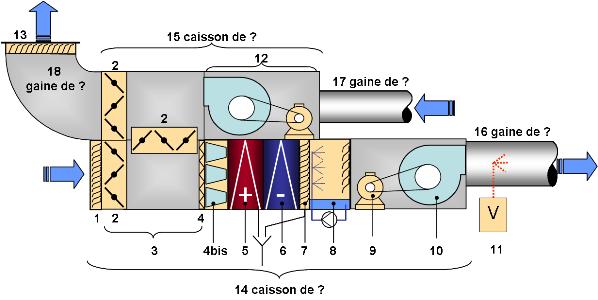 Schéma CTA à compléter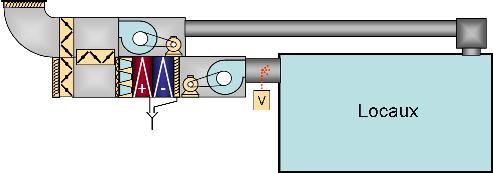 Diagramme de régulation chaud / froid de la température de soufflage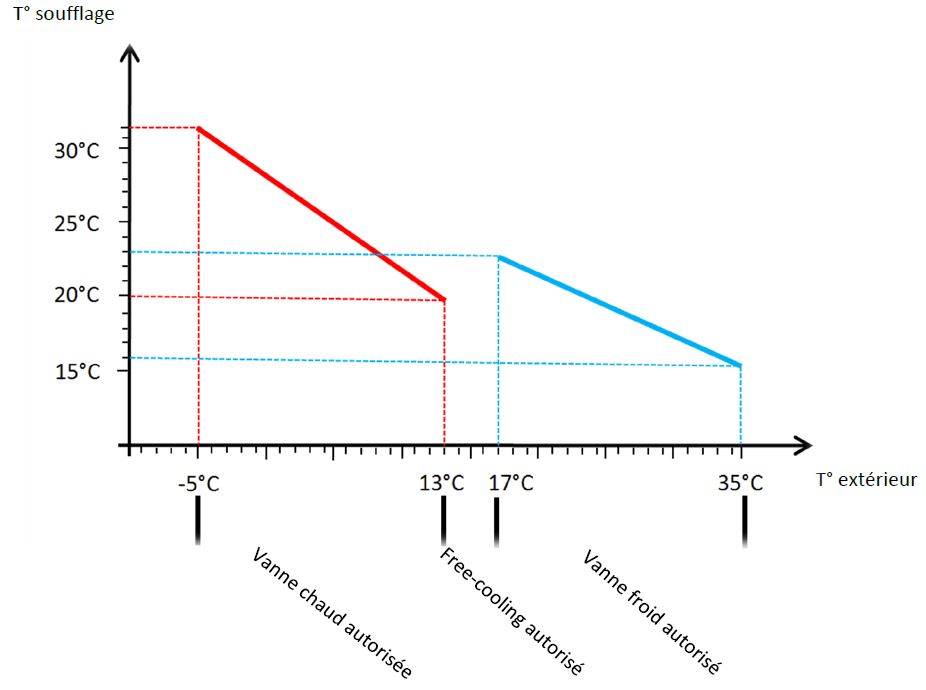 Diagramme de régulation en vitesse des ventilateurs de la CTA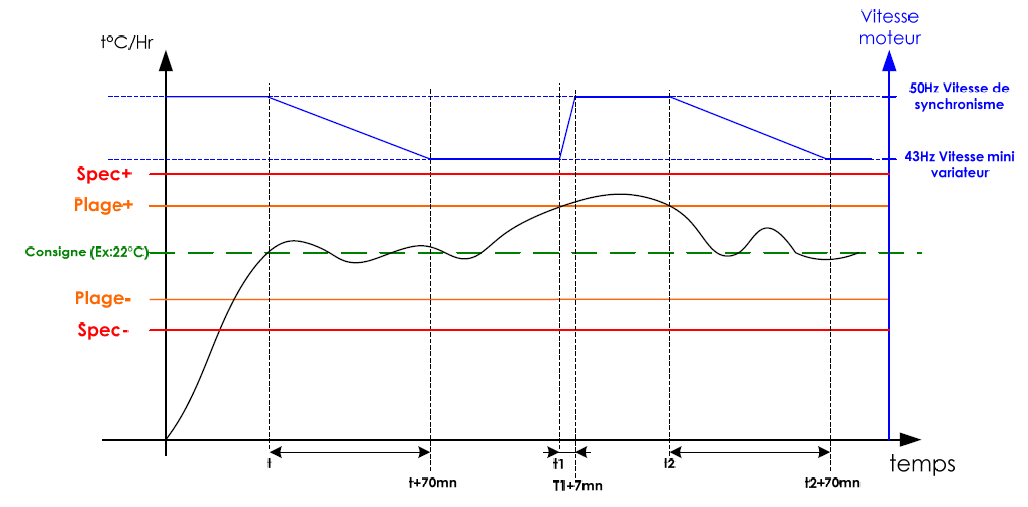 Gamme de maintenance partielle CTABREVET DE TECHNICIEN SUPÉRIEURmaintenance des systÈmessystèmes énergétiques et fluidiquessystèmes éolienssystèmes de productionSession 2016U 41 : Analyse fonctionnelle et structurelleDurée : 2 heures – Coefficient : 2DOCUMENTS TECHNIQUESCe dossier contient les documents DT1 à DT7.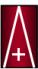 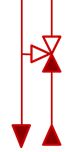 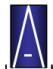 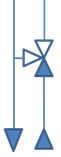 Équipements de la centrale de traitement d’air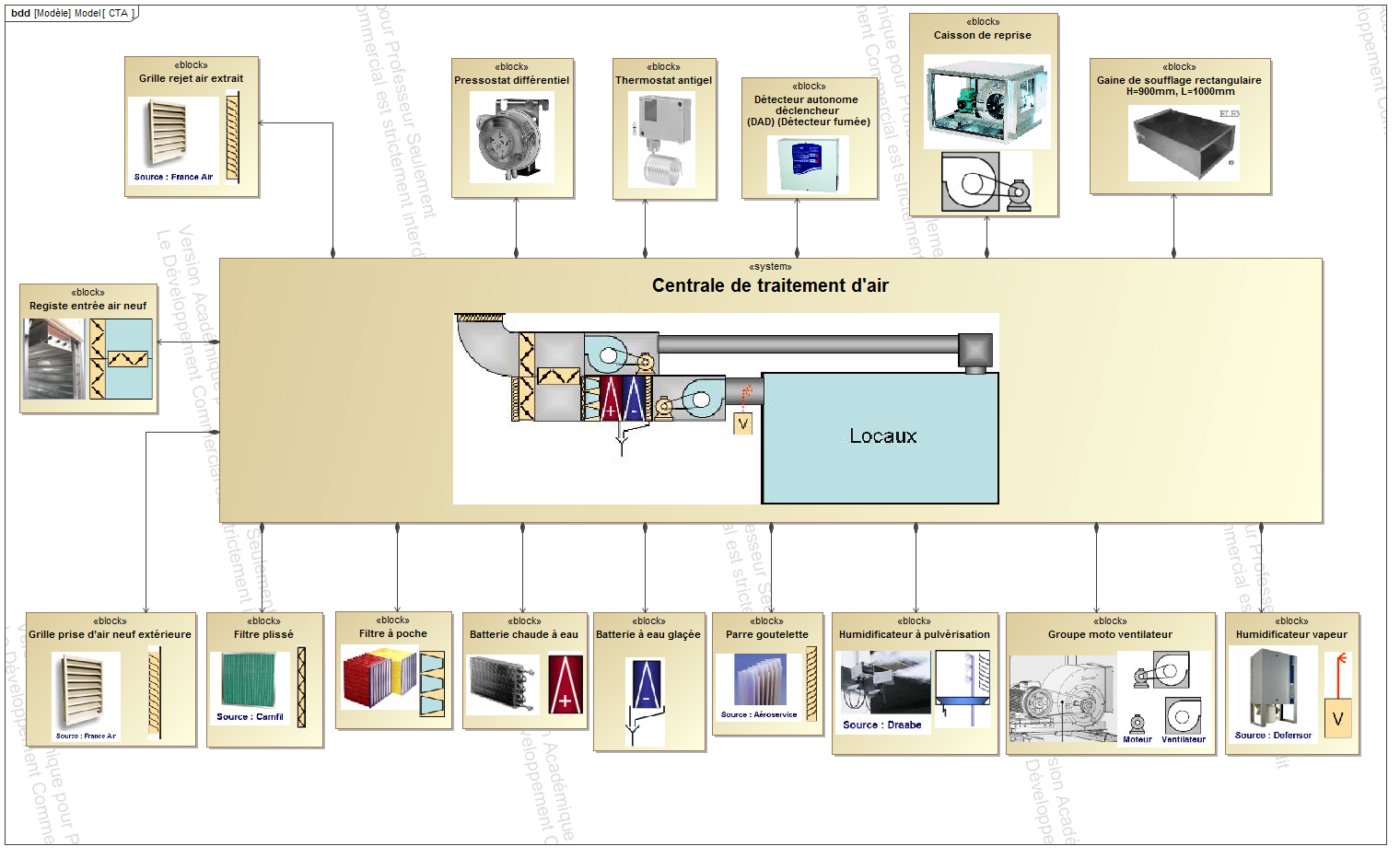 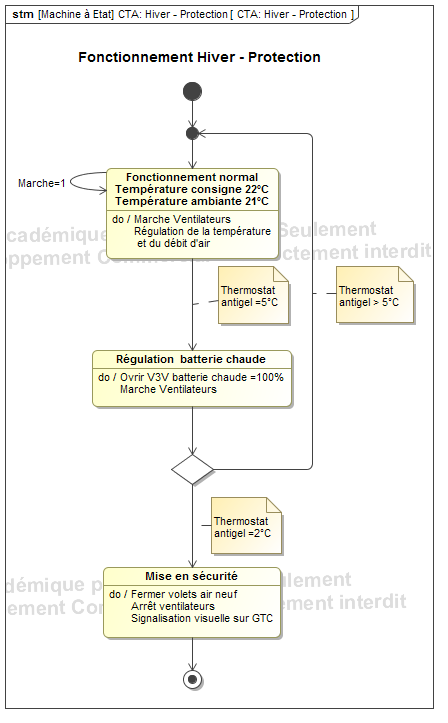 Diagramme des exigences traitement d’air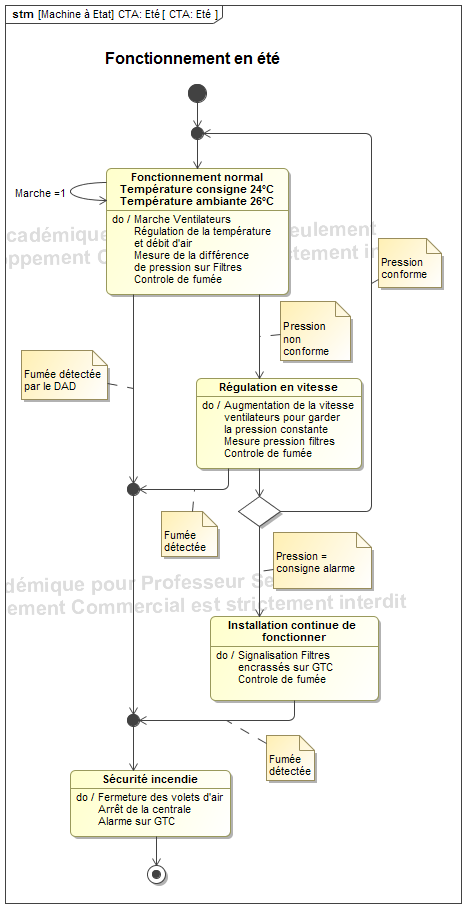 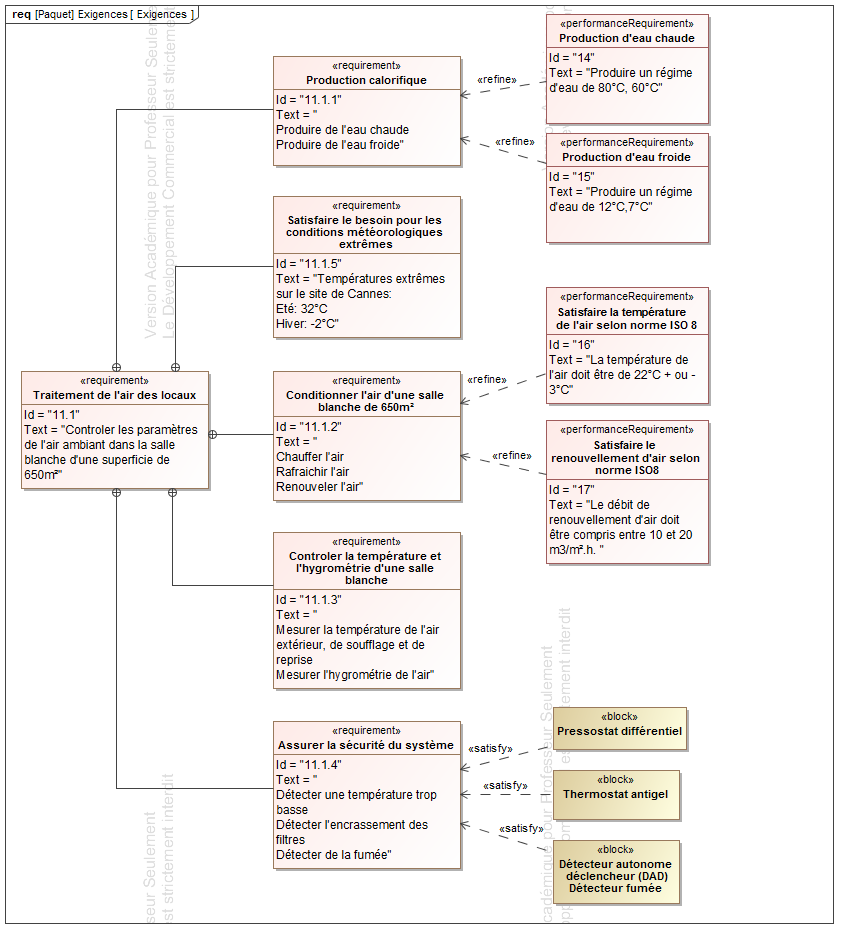 Diagrammes d’état de la CTA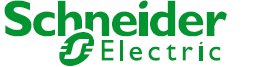 Schneider Electric : VEV : Variation Électronique de VitesseDOSSIER D’ANALYSE FONCTIONNELLE SIMPLIFIÉEIntroductionLa présente analyse est réalisée afin de décrire :l’architecture de l’installation Le principe de régulation de vitesse des CTA dans la plage définie.But de la réalisationLe but de la réalisation consiste à la mise en place de la régulation de vitesse liée aux contraintes de température d’hygrométrie et de pollution particulaire qu’imposent les salles blanches du site Thales de Cannes. La régulation en variation de vitesse permettra d’optimiser de façon conséquente la consommation d’énergie demandée par les moteurs, de préserver la mécanique d’entraînement et donc de limiter d’éventuels problèmes d’usure. Cette régulation est gérée par les automates gérant chaque salle de travail. Elle permettra de faire tourner les moteurs à vitesse minimum suivant les contraintes demandées dans la norme ISO 14644.Description généraleL’architecture générique du système est représentée par le schéma qui suit :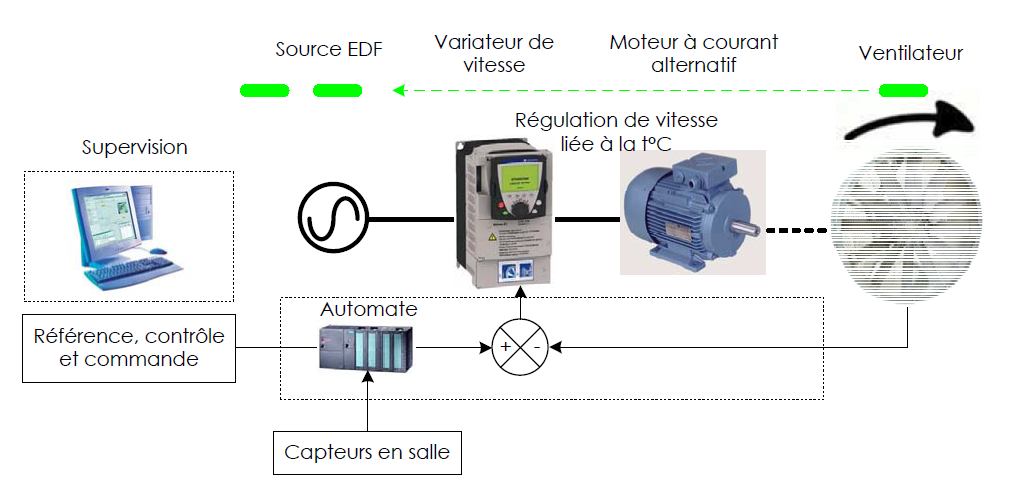 Description du principe de régulation et modes de marchePrincipe de régulation :Pour simplifier la compréhension de cette régulation, nous ne prendrons que l’information de température dans la salle concernée.Cas n°1 : Les spécifications de température sont respectées (plages à préciser par THALES). Tant que la température est correcte alors la fréquence peut diminuer de 0,1 Hz par minute tout en restant dans une plage définie (a priori 43-50 Hz).Cas n°2 : Si la température n’est pas correcte alors la fréquence remonte de 1 Hz par minute sans dépasser la valeur de 50 Hz.Cas n°3 : La température sort des spécifications, alors la consigne passe à 50 Hz sur la rampe variateur, soit 20 seconde (les rampes d’accélération sont toujours exprimées pour le passage de 0 à 50Hz, donc, dans notre exemple, pour passer de 40 à 50Hz sur la rampe variateur le temps sera de 4 secondes).Le graphe ci-dessous retrace le principe de régulation :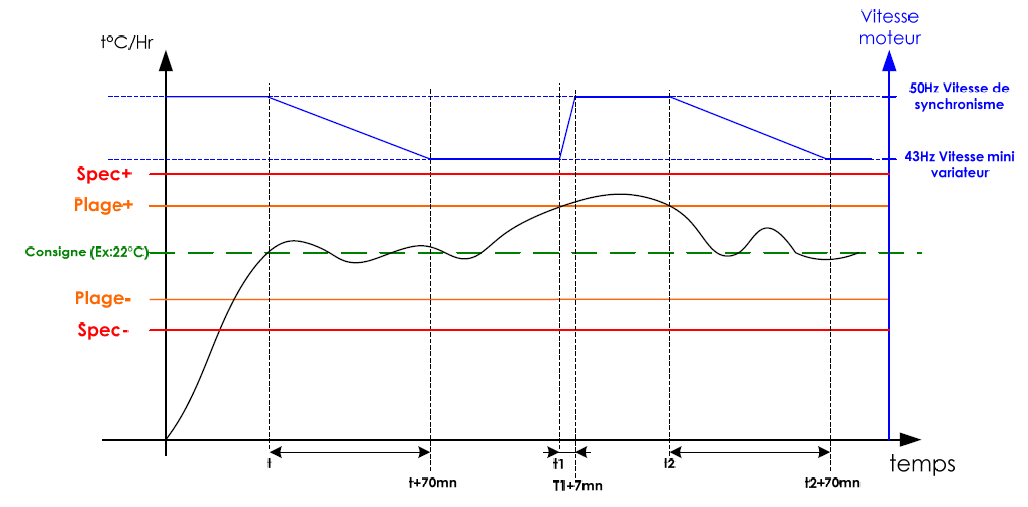 Supervision de la CTA - (GTC)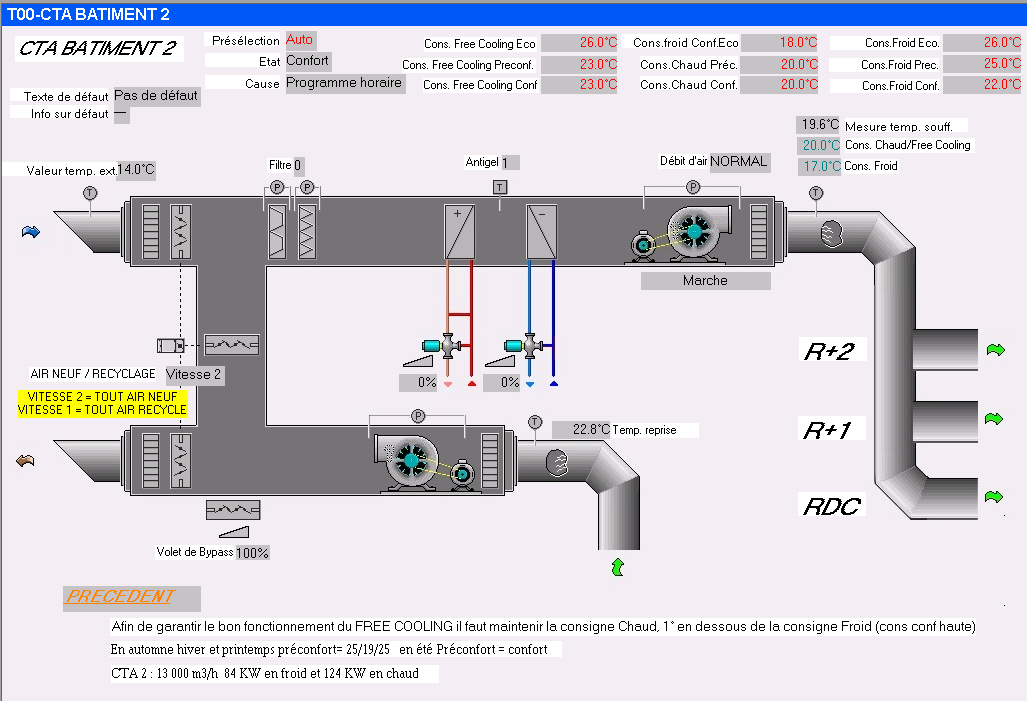 1ANALYSE PRÉLIMINAIREANALYSE PRÉLIMINAIRE1Décrire l'organisation fonctionnelle de la centrale de traitement d’air (CTA)  et les interactions entre les biens.Durée conseillée : 45 minQ.1.1Documents à consulter : DT1Répondre sur copieQ.1.2Documents à consulter : DT2Répondre sur DR1Q.1.3Documents à consulter : DT2 Répondre sur copieQ.1.4Documents à consulter : DT1 Répondre sur copieQ.1.5Documents à consulter : DR2Répondre sur DR2Q.1.6Documents à consulter : DR2Répondre sur copie2PERFORMANCE DU SYSTEME PERFORMANCE DU SYSTEME 2Identifier  les  performances  attendues  du système Validation du débit d'air dans les locaux.Optimisation énergétiqueDurée conseillée : 40 minQ.2.1Documents à consulter : DT2 - DT3Répondre sur copieQ.2.2Documents à consulter : DT3Répondre sur copieQ.2.3Documents à consulter : DR2Répondre sur copieQ.2.4Documents à consulter : DR2Répondre sur DR2Q.2.5Documents à consulter : DT3 - DR2Répondre sur copieQ.2.6Documents à consulter : DT5 – DT6Répondre sur DR33EXPLOITATION DU SYSTÈME ET MAINTENANCEEXPLOITATION DU SYSTÈME ET MAINTENANCE3Analyser  les  modes  de  production  et  d’exploitation  du système.Durée conseillée : 30 minQ.3.1Documents à consulter : DT7Répondre sur copieQ.3.2Documents à consulter : DR2 Répondre sur copieQ.3.3Documents à consulter : DR4Répondre sur copieQ.3.4Documents à consulter : DT4 - DR4Répondre sur DR4RepèreDésignationRepèreDésignation1Grille d’entrée d’air neuf102Registres volets d’air11312413Grille de rejet4 bis14Caisson de soufflage515Caisson de reprise (ou d’extraction)6167Pare gouttelette17818Gaine de rejet9Matériel à visiterNature des contrôlesPériodicitéPériodicitéPériodicitéAction à mener en cas de disfonctionnement ou dépassement des limitesAction à mener en cas de disfonctionnement ou dépassement des limitesMatériel à visiterNature des contrôlesMTSPréfiltresMesure de Perte de charge (< à 200 Pa)XNettoyer ou RemplacerFiltres à pochesMesure de Perte de Charge (< à 300 Pa)XRemplacerRegistres d’airMobilité de lames et étanchéité duregistreXLubrifier les axes et embielle.Batterie à eauFonctionnement des servomoteurs  de V3VXRemplacerBatterie à eauÉchange ThermiqueXPurger la batterieGroupe moto VentilateurContrôler l'état et la tension des courroiesXRetendre Groupe moto VentilateurRéaliser un contrôle auditif des roulements et courroiesXRemplacerGroupe moto VentilateurContrôler et graisser les paliers et roulementsXRemplacerGroupe moto VentilateurContrôler l'alignement des pouliesXAlignerMoteurs ElectriquesContrôle réglage thermiqueXMoteurs ElectriquesVibrationsXÉquilibrerVolet débit d'airTemporisation Thermostat AntigelContrôler les sécurités, les asservissements et les alarmesXRemplacerVolet débit d'airTemporisation Thermostat AntigelMesurer des débitsXRéglerGTCContrôle des valeurs remontéesXRemplacerOrganes de sécuritéOrganes de sécurité